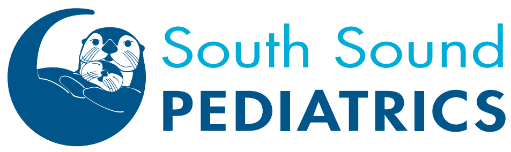 3516 12th Ave NE * Olympia, WA 98506 * 360-456-1600		Notice of Privacy Practices 		Notice of No-Show Policy Parental Advance Consent to Treat Minors Health Questionnaire Please complete the following questions. Skip any that you can’t answer or do not apply to your child.MY KIDS CHART SIGN UP AND AUTHORIZATION FORM South Sound Pediatrics is pleased to announce our new patient portal: My Kids Chart. This portal will provide you to access your child’s chart wherever and whenever you need it.  With My Kids Chart you will be able to login and: *Securely message your child’s nurse 	*View past and present appointments *Access your child’s immunization record 	*View your child’s current prescriptions *View your child’s lab results 	*Access your child’s visit summary I _________________________________________authorize South Sound Pediatrics to communicate via my email address that I have provided for the sole purpose of access to my patient e-chart ________________________________________________________________/_____/_____**Signature  					     Relationship 			 Date                                               __________________________  ____/_____/_____    _________________________________Patient’s Name 		               Date of Birth               Email ** If patient is over 13 years of age, patient must sign for authorization AND provide their own email for access.**I ____________________________________________ GIVE CONSENT FOR MY PARENT/GUARDIAN, ________________________________, TO HAVE ACCESS TO MY MEDICAL CHART AND INFORMATION CONTAINED IN THE MY KIDS CHART PATIENT PORTAL.  I UNDERSTAND THAT MY CONSENT IS IN EFFECT UNTIL I SO CHOOSE TO REVOKE IT EITHER IN PERSON, VIA TELEPHONE OR IN WRITING.____________________________________________       ___________________________________________________PT SIGNATURE                                                                                                       SOUTH SOUND PEDIATRICS WITNESSWhere a minor has right to consent to medical treatment, he or she also has right to control information related to treatment.  A minor patient’s signature is required in order to release the following information: (1) conditions relating to the minor’s reproductive care including, but not limited to, contraception, pregnancy and pregnancy termination, any age sexually transmitted diseases (age 13 and older) (2) alcohol and/or drug use (age 13 and older) (3) mental health (age 13 and older). 